ST. MARY’S COUNTY ARTS COUNCILCOMMUNITY ARTS DEVELOPMENT GRANT FINAL REPORTPROJECT DISCRIPTIONWhat was your project, when and where was it held was it an annual event or a one-time special project, was it done solely by your organization or in conjunction with other organizations? Please answer these questions and describe your event in such a way that someone who missed it knows exactly what was missed. (Please attach on an additional sheet of paper.)PROJECT IMPACTHow many people attended, viewed or otherwise benefitted from your project?How many artists participated in your project?PROJECT ECVALUATIONPlease evaluate your project. What aspects went well or better than expected, and what aspects failed to meet your expectations? Reasons for any success or failures should be noted along with your future plans to continue the successful aspects and change the less successful ones. (Please attach on additional sheet of paper)FINAL REPORT FINANCIAL STATEMENTIn-Kind services involved in the program/event may be listed here. These are the services which ordinarily would be paid for by your organization, but are being voluntarily contributed to help you carry out your activities. The test for In-Kind contribution is this: If the service was not being donated or the item contributed, would your organization pay for that service item? If the answer is yes, then it is a valid In-Kind contribution that you may claim.UNDER NO CIRCUMSTANCES CAN MORE THAN ONE-FORTH OF THE TOTAL PROJECT BUDGET BE IN-KIND SERVICES.I hereby certify that the information and financial figures contained in this final report form are true, accurate, and represent the actual income and expenses of the project for which it was made.Signature	TitlePlease attach copies of publicity materials, ads, programs, flyers, newspaper clippings, etc. and return to the St. Mary’s County Arts Council, PO Box 1310, Leonardtown MD 20650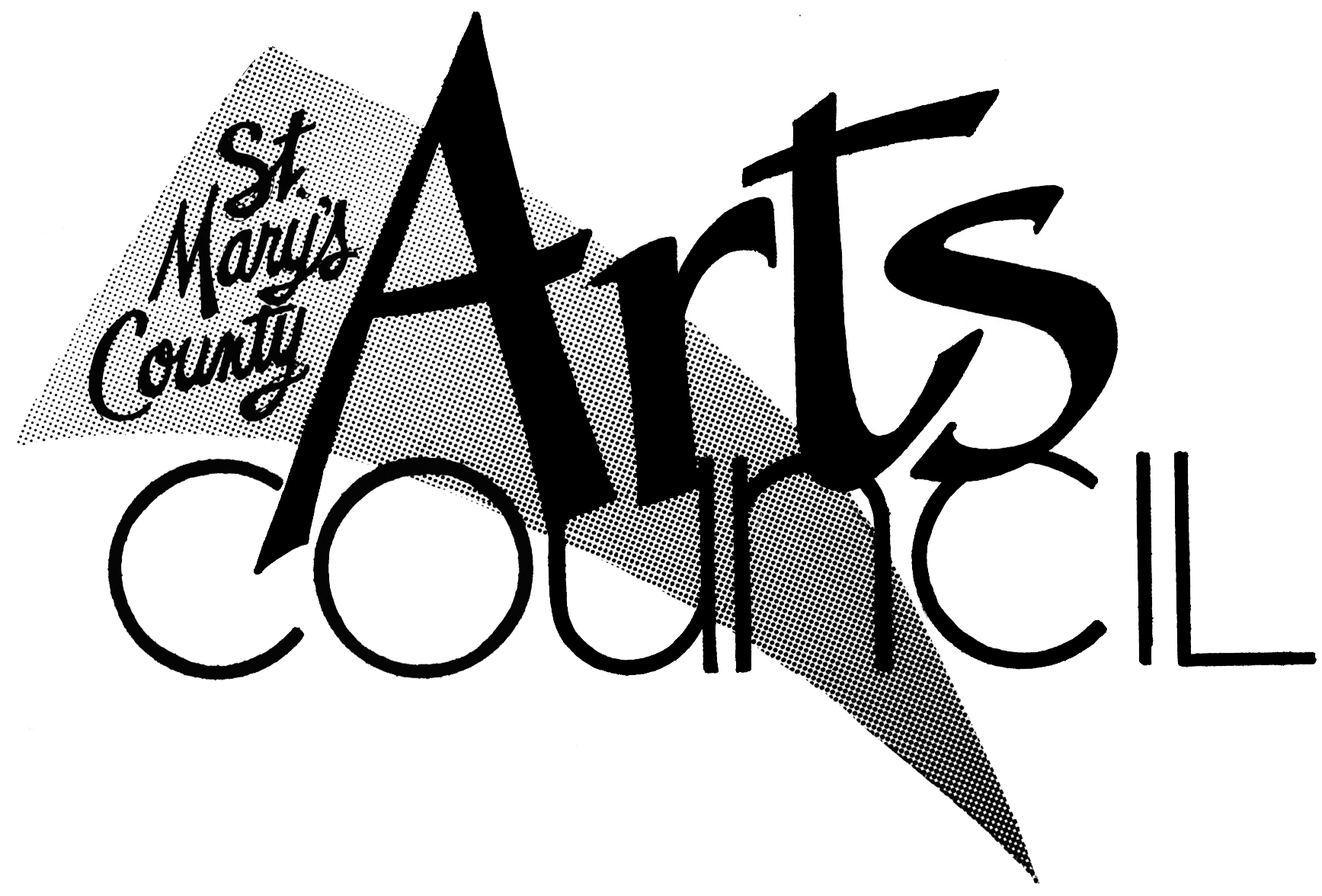 OFFICE USE ONLYGRANT #NAME OF ORGANIZATIONDATE OF APPOVALAMMOUNT OF GRANTProject title:Project title:CASH INCOMECASH EXPENDITURESSMCAC GRANT AWARD:PERSONNEL FEES (itemize): Artistic: Technical: Administrative: ADMISSION INCOME:SPACE/RENTAL:MEMBERSHIP INCOME:EQUIPMENT RENTAL:CASH CONTRIBUTIONS:SUPPLIES & MATERIALS: FUNDRAISING PROJECTS:PROMOTION/PUBLICITY:APPLICANTS FUNDS:TRAVEL:GOVERNMENT & OTHER GRANTS (Specify):OTHER (Itemize):TOTAL CASH INCOME:TOTAL CASH EXPENDITURES:IN-KIND ALLOWABLE:(As outlined below)IN-KIND ALLOWABLE:(As outlined below)TOTAL PROJECT INCOME:TOTAL EXPENDITURES:SalariesEquipmentFeesSupplies and MaterialsTravelRentalOther (Itemize):Total In-Kind(Use one-fourth of this figure)